Про затвердження Положення про Всеукраїнський конкурс студентських наукових робіт з галузей знань і спеціальностейВідповідно до статті 62 Закону України "Про вищу освіту", статті 61 Закону України "Про наукову і науково-технічну діяльність" з метою виявлення й підтримки обдарованої студентської молоді, створення умов для її творчого зростання, підготовки наукових кадрів вищої кваліфікації та приведення нормативно-правових актів у відповідність до законодавства НАКАЗУЮ:1. Затвердити Положення про Всеукраїнський конкурс студентських наукових робіт з галузей знань і спеціальностей, що додається.2. Визнати таким, що втратив чинність, наказ Міністерства освіти і науки, молоді та спорту України від 21 лютого 2012 року № 202 "Про затвердження Положення про проведення Всеукраїнського конкурсу студентських наукових робіт з природничих, технічних та гуманітарних наук", зареєстрований в Міністерстві юстиції України 13 березня 2012 року за № 389/20702.3. Управлінню адміністративно-господарського та організаційного забезпечення (Єрко І.А.) в установленому порядку зробити відмітку у справах архіву.4. Департаменту вищої освіти (Шаров О.І.) забезпечити подання цього наказу на державну реєстрацію до Міністерства юстиції України в установленому порядку.5. Контроль за виконанням цього наказу покласти на першого заступника Міністра Ковтунця В.В.6. Цей наказ набирає чинності з дня його офіційного опублікування.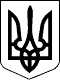                          МІНІСТЕРСТВО ОСВІТИ І НАУКИ УКРАЇНИ                         МІНІСТЕРСТВО ОСВІТИ І НАУКИ УКРАЇНИ                                                        НАКАЗ                                                        НАКАЗ                                                18.04.2017  № 605                                                18.04.2017  № 605Зареєстровано в Міністерстві 
юстиції України 
15 травня 2017 р. 
за № 620/30488МіністрЛ.М. Гриневич